Департамент по образованию администрации Волгограда Муниципальное учреждение дополнительного образования«Центр «Олимпия» Дзержинского района Волгограда»Методическая разработка новых форм, методов и средств обучения и воспитания.Организация творческого процесса в детском вокально-инструментальном ансамбле с применением дистанционных технологий.Автор-составитель:
Холошин Николай Николаевич,педагог дополнительного образования Волгоград, 20231. ВВЕДЕННИЕМетодическая разработка преподавания направлена на формирование навыков обращения с музыкальными инструментами, включает в себя изучение обучающимися художественного творчества и воспитание эстетического музыкального вкуса в условиях дистанционных занятий. Сегодня современное общество формирует запрос на свободную, инициативную, творческую личность, обладающую высоким уровнем духовности и интеллекта. Игра в ансамбле стимулирует развитие художественного вкуса, помогает преодолеть неуверенность в себе, сплачивает детский коллектив и при правильном подборе репертуара воспитывает по-настоящему культурного человека. Активная музыкально-творческая деятельность, самовыражение через музицирование в вокально-инструментальном ансамбле способствует общему развитию музыкальной культуры у обучающихся, развитию у них чувства ответственности, взаимоуважения, общей культуры общения в коллективе. Широкий культурный кругозор, свобода мышления и самовыражения, творческий подход, развитые в школьные годы, дадут подростку возможность более успешно реализоваться во взрослой жизни, в своей профессиональной деятельности, в коммуникативной сфере. Поддержка талантливых обучающихся проявляется в реализации их творческих замыслов; развитием музыкально-исполнительских умений и навыков.Весна 20 года и ограничения, вызванные пандемией внесли существенные коррективы в работу всех творческих объединений и не обошли стороной вокально-инструментальный ансамбль.Эти события заставили задуматься, каким образом возможно организовать и проводить занятия в дистанционном формате, каков может быть результат, который, в свою очередь должен следовать программе дополнительного образования «Вокально-инструментальный ансамбль». Цель которой – создавать условия для выявления и развития творческих и музыкальных способностей. Овладение навыками игры на музыкальных инструментах. А результатом -  совместное исполнение музыкального произведения, когда обучающиеся выступают с музыкальным материалом, выученным за год.2.АНАЛИТИЧЕСКАЯ ЧАСТЬЦель -  развитие музыкальных способностей обучающихся и формирование музыкальной культуры личности для осуществления социально-значимой творческой деятельности через вокально-инструментальное исполнительство в условиях дистанционных занятий. Задачи - формировать базовые знания жанров музыки, выразительных средств музыкального языка; формировать знания творчества выдающихся музыкантов, ансамблей; формировать навыки игры на музыкальном инструменте; слышать во время игры звучание своего инструмента, всего ансамбля; научить правильно понимать роль своей партии в общем звучании ансамбля и исполнять ее. Развивать музыкально-эстетический вкус; развивать музыкальные способности; формировать навыки самостоятельного осмысленного музицирования; формировать коммуникативные умения и навыки общения в социуме.Методическая разработка предназначена для обучающихся в возрасте от 11 до 18 лет включительно, обучающихся среднего и старшего школьного возраста.  Средний школьный возраст – самый благоприятный для творческого развития. В этом возрасте обучающимся нравится решать проблемные ситуации, находить сходство и различие, определять причину и следствие. Им интересны внеклассные мероприятия, в ходе которых можно высказать свое мнение и суждение. Самому решать проблему, участвовать в дискуссии, отстаивать и доказывать свою правоту. Старший школьный возраст - период, когда у человека формируется определенный тип мышления, характер и привычки. Это период взросления и формирования личности. У обучающихся появляется возможность проявить себя в различных видах деятельности. В этот период происходит переосмысление ценностей, выбор жизненных ориентиров и формирование мировоззрения. У обучающихся появляется желание выделиться, отличаться от сверстников. Это можно сделать с помощью новых идей, которые они будут реализовывать в свободное время.В ходе занятий очень важна непременная установка педагога на создание климата доверия и психологической безопасности на занятиях, на безоценочность и поддержание атмосферы постоянного личностного роста, на поощрение новых оригинальных идей и проявления творческой активности подростков.На протяжении всего обучения темы изучаются последовательно, по принципу «от простого к сложному», от «известного к неизвестному», т.е. последовательность освоения учебного материала программы имеет линейный характер.Методы работы: словесные (беседа, обсуждение) - раскрывается содержание музыкальных произведений, объясняются элементарные основы музыкальной грамоты; наглядные (метод непосредственного показа); показ приемов игры на музыкальных инструментах, видеозаписей, прослушивание ритма и темпа движений, музыки. Применяется технология индивидуализации обучения обучающихся с разными стартовыми возможностями. Для обучающихся, которые имеют природные способности, устанавливается своя степень сложности упражнений и заданий. Используется информационно-коммуникационная технология – на занятиях используются мультимедийные презентации, видео показ.3. ПРАКТИЧЕСКАЯ ЧАСТЬСовершенствованию работы обучающегося над музыкальным произведением способствует совместное использование двух методов: наглядного и практического. Суть их сводится к тому, что на примере музыкальных произведений научить игре на инструменте, а также вдохновить на написание собственных композиций. привить свободу мысли в создании собственных музыкальных композиций, отучить от современных музыкальных стереотипов и клише. Это должно привлечь внимание обучающихся к закономерностям, которые лежат в основе тех или иных операций по созданию музыкальных произведений. Для преодоления трудностей, возникающих в ходе освоения техники игры на музыкальном инструменте, обучающемуся может быть предложен ряд упражнений, направленных на формирование необходимых навыков.1.	Подготовительный этап (разминка) – разминка для разогрева мышц и улучшения кровообращения, дыхательная гимнастика. Распевка, чтобы подготовить голос к пению. Распевки могут быть различными, в зависимости от типа музыки, которую будет исполнять ансамбль.2.	Основной этап (разучивание, повторение и закрепление данного материала) – работа над вокальными навыками, такими как правильное дыхание, интонация, произношение слов и т.д.; Работа над музыкальными навыками. Она может включать в себя изучение партий каждого участника ансамбля, работу над ритмом, гармонией и другими музыкальными элементами; Отработка всех элементов выступления, включая переходы между песнями, смену темпа и динамику.3.	Заключительный этап (анализ занятия, подведение итогов) – в конце занятия необходимо провести анализ музыкальных партий и выявить ошибки, которые были допущены. Это поможет улучшить качество исполнения в будущем.Информационное обеспечение (аудио-, видео-, фото-, интернет-источники):аранжировки для конкретного состава, расписывание партий;дидактический материал, используемый педагогом;специальная литература (школы игры на инструментах, используемых в ВИА; сборники упражнений, пьес этюдов);видеозаписи концертов известных групп и своих коллективов;аудиозаписи групп и аудио примеры упражнений;программное обеспечение (Guitar Pro 5, Guitar Tux, Reaper, Nuendo).       Оборудование для педагога:- Компьютер или ноутбук, с достаточным количеством оперативной памяти для работы со звуком - Аудиоинтерфейс - Мониторы, наушники - Студийный микрофон - Музыкальные инструменты (используемые в ансамбле)Программное обеспечениеПрограмма для конференцииРабочая станция DAW  Reaper, Nuendo, кубейс) (пример) Необходимый набор виртуальных инструментов VSTНеобходимый набор плагинов для обработки звука живых инструментовОснащение для обучающихсяКомпьютер с подключенным интернетомМузыкальный инструмент, на котором играет обучающийсяЭтапы работы:С помощью Zoom объяснение партитур, и наглядная демонстрация каждой партии каждого инструмента. Проигрывание педагогомИндивидуальные задания детям, для отработки своих партийОбратная связь, контроль, исполнение партий детьми через программу - конференциюТак как ансамбль – это именно совместное исполнение, необходимо свести все инструменты. ДалееЗапись инструментов обучающимися с помощью имеющегося оборудования у себя домаПересылка педагогу в любом форматеЗагрузка педагогом имеющихся файлов, звуковых дорожек в рабочую станцию DAWКорректировка, обработка и сведение инструментов4. ЗАКЛЮЧЕНИЕРезультатом обучающиеся демонстрируют свои навыки и способности, полученные в процессе обучения. Уровень освоения выявляется в беседах, опросах, практической деятельности в игре на музыкальных инструментах. Сформированность знаний базовых знаний жанров музыки, выразительных средств музыкального языка; сформированность знаний о творчестве выдающихся музыкантов, ансамблей; сформированность навыков игры на музыкальном инструменте, в вокально-инструментальном ансамбле; сформированность навыка слышать во время игры звучание своего инструмента, всего ансамбля; понимание роли своей партии в общем звучании ансамбля и исполнение ее; сформированность навыков самостоятельного осмысленного музицирования. См. Приложение №1 и Приложение №2.5. СПИСОК ЛИТЕРАТУРЫЗиневич В., Борин В. Курс игры на ударных инструментах. В 2-х частях: часть 1. – Л.: Музыка, 1979. – 148 с.Константинова Н. И., Гани С. В. Психологические аспекты музыкального воспитания школьников: монография. – Чебоксары: ИД «Среда», 2020. – 76 с. Малишава В., Вокальный ансамбль в классе эстрадного пения: учебное пособие. – М.: Лань, 2022 г. – 60 с.Смолина Е. А. Современный урок музыки. Творческие приемы и задания. - М.: Академия развития, 2007 г. – 128 с. https://www.chitalkino.ru/smolina-e-a/sovremennyy-urok-muzyki/ (дата обращения 26.05.2023).Тарасов Г.С. Психологические особенности музыкального обучения школьников. Музыка в школе, 2010 г.Хэрли Д. Джаз Рок. Аранжировка для клавишных инструментов. – М.: Guitar College, 2020 г. – 56 с.Литература для родителейАлександрова Н. Вокал. Краткий словарь терминов и понятий. Учебное пособие. – СПб: Планета музыки, 2021. – 352 с.Безант А. Вокалист. Школа пения: учебное пособие. – СПб.: Планета музыки, 2019. – 192 с.Бергер Н. Сначала - РИТМ. Ребенок, играя творит музыку. – СПб: Композитор, 2016. – 72 с.Красильников И. М., Глаголева Н. А. Электронное музыкальное творчество в общеобразовательной школе (младшие классы): Учебно-методическое пособие. – М.: Ижица, 2004. – 65 с.Тищенко Д., Синтезатор и пианино для начинающих. – М.: АСТ, 2023 г. – 144 с.Литература для обучающихсяЛазарев М. Л. Здравствуй! Книга песен. В 4-х частях. Часть 4. - М.: Мнемозина, 2017 г. – 112 с.Петров П. В. Гитара: Самоучитель. Безнотная методика. – М.: АСТ, 2022 г. – 288 с.Петров П. В. Самоучитель игры на шестиструнной гитаре. Учимся играть песни. - М.: Феникс, 2023 г. – 170 с.Радынова О. П. Музыкальные шедевры. Музыка о животных и птицах. Конспекты занятий с нотным приложением. 3-е изд. – М.: Творческий Центр СФЕРА, 2021 г. – 128 с.Энциклопедия барабанщика. URL: https: //cloud.mail.ru/public/ LXfD/YjP2jdJjt (дата обращения 26.05.2023);Бомон Э.; Гийоре М.-Р. Волшебный мир музыки. – М.: Махаон, 2022 г. – 128 с.6. ПРИЛОЖЕНИЯПриложение №1Ссылка на видео – презентацию https://cloud.mail.ru/public/gbtq/bWWdgEmTXПриложение №2Тестирование на тему «Величайшие советские ВИА»1) Как расшифровывается аббревиатура «ВИА»?Выступают интернациональные ансамблиВедущие, исполнители и артистыВокально-инструментальный ансамбльВладимиру Ильичу Аллилуйя2) Какой ансамбль в 2006 году удостоен премии «Платиновый диск» (за абсолютный рекорд продаж в России и СССР — почти 180 миллионов пластинок за историю группы?ВИА «Поющие сердца»ВИА «Веселые ребята»ВИА «Самоцветы»ВИА «Сябры»3) Закончите строчку из песни, которую пели Кола Бельды, а потом и «Самоцветы». Песня «Увезу тебя я в тундру», строчка такая: «Мы поедем, мы помчимся...»По дороге по бескрайней...Воевать на поле брани...Покажу тебя шаману...На оленях утром ранним...4) В каком ВИА начинал карьеру знаменитый металлист, вокалист «Арии» и собственных проектов Валерий Кипелов?ВИА «Аракс»ВИА «Лейся, песня»ВИА «Надежда»ВИА «Горизонт»5) Знаменитейшую предновогоднюю песню "Снег кружится" на постоянной основе исполняли...ВИА «Пламя»ВИА «Земляне»ВИА «Песняры»ВИА «Почемучки»6) По любопытному примелькавшемуся музыкальному инструменты вы легко определите, музыкант какой группы на фото. Или не легко?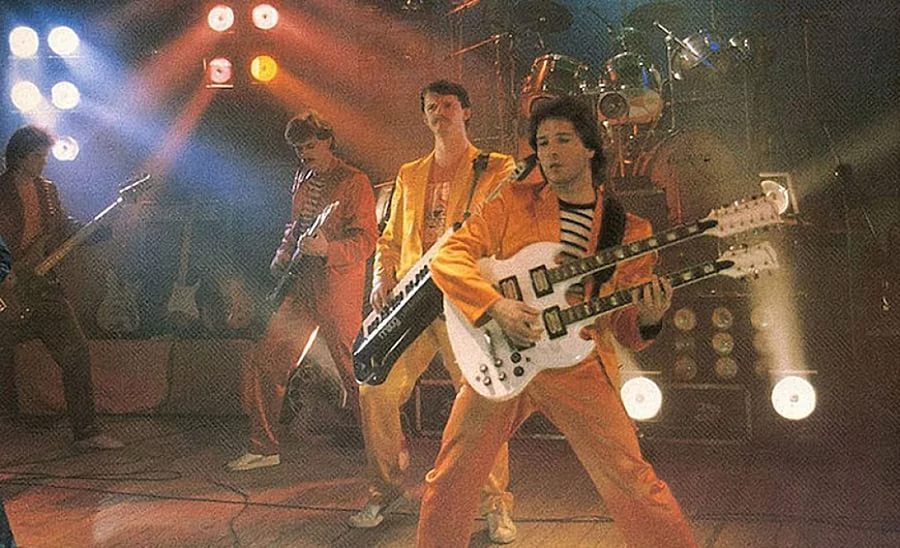 ВИА «Голубые гитары»ВИА «Поющие гитары»ВИА «Земляне»ВИА «Дважды два»7) Какого ВИА в Советском Союзе не существовало?Голубые гитарыКрасные макиСиняя птицаЛазурный берег